
ПОСТАНОВЛЕНИЕ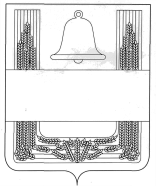 АДМИНИСТРАЦИИ СЕЛЬСКОГО ПОСЕЛЕНИЯ  МАЛИНИНСКИЙ СЕЛЬСОВЕТ  ХЛЕВЕНСКОГО МУНИЦИПАЛЬНОГО РАЙОНА ЛИПЕЦКОЙ ОБЛАСТИ РОССИЙСКОЙ ФЕДЕРАЦИИ08 апреля 2021 года                        с. Малинино                                 № 18Об утверждении перечня автомобильных дорог общего пользования местного значения администрации сельского поселения Малининский сельсовет Хлевенского муниципального районаВ соответствии с Федеральным законом от 08.11.2007 г. № 257-ФЗ "Об автомобильных дорогах и о дорожной деятельности в Российской Федерации и о внесении изменений в отдельные законодательные акты Российской Федерации", Федеральным законом от 6 октября 2003 г. № 131-ФЗ "Об общих принципах организации местного самоуправления в Российской Федерации", в целях осуществления учета автомобильных дорог общего пользования местного значения, администрация сельского поселения Малининский сельсовет Хлевенского муниципального района ПОСТАНОВЛЯЕТ:1.Утвердить перечень автомобильных дорог общего пользования местного значения администрации сельского поселения Малининский сельсовет Хлевенского муниципального района согласно приложению.2.Настоящее постановление вступает в силу с момента его обнародования.3. Контроль за исполнением данного постановления оставляю за собой.Глава администрации сельского поселенияМалининский сельсовет                                                     С.Я. ВолховПриложение к Постановлению администрации сельского поселения Малининский сельсовет Хлевенского муниципального района  "Об утверждении перечня автомобильных дорог общего пользования местного значения сельского поселения Малининский сельсовет Хлевенского муниципального района"  Перечень автомобильных дорог общего пользования местного значения сельского поселения Малининский сельсовет Хлевенского муниципального районаМалининский сельский совет :д. Круглянка1ул. Заречная2,6000,0002,1000,50042-252-832-ОП-МП-42Н-0012ул. Надгорная1,7000,3001,1000,30042-252-832-ОП-МП-42Н-0023пер. Медовый0,8000,0000,6000,20042-252-832-ОП-МП-42Н-003хутор Гордении1ул. Запрудная3,0000,0001,5001,50042-252-832-ОП-МП-42Н-004д. Крутец1ул. Дачная0,4000,0000,4000,00042-252-832-ОП-МП-42Н-005д. Большой Мечек1ул. Молодежная0,4000,0000,4000,00042-252-832-ОП-МП-42Н-0062ул. Степная0,5000,0000,2500,25042-252-832-ОП-МП-42Н-0073ул. Ракитина0,5000,0000,2500,25042-252-832-ОП-МП-42Н-0084ул. Береговая0,5000,0000,2500,25042-252-832-ОП-МП-42Н-0095Сельское Кладбище0,3000,0000,1500,15042-252-832-ОП-МП-42Н-010д. Малый Мечек1ул. Зеленая1,2000,0000,6000,60042-252-832-ОП-МП-42Н-0112ул. Лесная2,0000,0002,0000,00042-252-832-ОП-МП-42Н-0123ул. Речная2,0000,0001,4000,60042-252-832-ОП-МП-42Н-013д. Стерляговка1ул. Садовая0,6000,0000,6000,00042-252-832-ОП-МП-42Н-014с. Малинино1ул. Сергея Свешникова1,1000,8000,3000,00042-252-832-ОП-МП-42Н-0152ул. Дубки1,0000,7000,1500,15042-252-832-ОП-МП-42Н-0163ул. Журавлевка0,8000,1000,3500,35042-252-832-ОП-МП-42Н-0174ул. Береговая1,0000,0000,5000,50042-252-832-ОП-МП-42Н-0185ул. Мирная3,6001,0001,6500,95042-252-832-ОП-МП-42Н-0196ул. Нижняя1,0000,0000,5000,50042-252-832-ОП-МП-42Н-0207ул. Солнечная1,3000,0001,3000,00042-252-832-ОП-МП-42Н-0218ул. Полевая1,1000,0000,5500,55042-252-832-ОП-МП-42Н-0229ул. Северная2,6000,0001,3001,30042-252-832-ОП-МП-42Н-02310ул. Сосновая0,5000,0000,2500,25042-252-832-ОП-МП-42Н-02411ул. Строителей0,6000,0000,3000,30042-252-832-ОП-МП-42Н-02512ул. Юбилейная0,6000,0000,3000,30042-252-832-ОП-МП-42Н-02613ул. Победы1,3000,0000,6500,65042-252-832-ОП-МП-42Н-027Итого по поселению: 33,0002,90019,70010,400